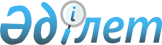 О предоставлении мер социальной поддержки специалистам здравоохранения, образования, социального обеспечения, культуры и спорта прибывшим для работы и проживания в сельские населенные пункты Абайского района на 2012 год
					
			Утративший силу
			
			
		
					Решение 42 сессии Абайского районного маслихата Карагандинской области от 12 декабря 2011 года N 42/502. Зарегистрировано Управлением юстиции Абайского района Карагандинской области 5 января 2012 года N 8-9-121. Прекращено действие в связи с истечением срока, на который решение было принято (письмо секретаря Абайского районного маслихата от 18 декабря 2015 года № 3-19-240)      Сноска. Прекращено действие в связи с истечением срока, на который решение было принято (письмо секретаря Абайского районного маслихата от 18.12.2015 № 3-19-240).

      В соответствии с Законами Республики Казахстан от 23 января 2001 года "О местном государственном управлении и самоуправлении в Республике Казахстан", от 8 июля 2005 года "О государственном регулировании развития агропромышленного комплекса и сельских территорий", от 24 марта 1998 года "О нормативных правовых актах" и  постановлением Правительства Республики Казахстан от 18 февраля 2009 года N 183 "Об утверждении размеров и Правил предоставления мер социальной поддержки специалистам здравоохранения, образования, социального обеспечения, культуры и спорта, прибывшим для работы и проживания в сельские населенные пункты", (далее - Правил) Абайский районный маслихат РЕШИЛ:



      1. Предоставить специалистам здравоохранения, образования, социального обеспечения, культуры и спорта прибывшим для работы и проживания в сельские населенные пункты Абайского района в 2012 году подъемное пособие в сумме, равной семидесятикратному месячному расчетному показателю на момент подачи заявления.



      2. Предоставить специалистам здравоохранения, образования, социального обеспечения, культуры и спорта прибывшим для работы и проживания в сельские населенные пункты Абайского района в 2012 году социальную поддержку для приобретения жилья в виде бюджетного кредита в сумме заявленной специалистом, но не превышающей одну тысячу пятисоткратный размер месячного расчетного показателя на момент подачи заявления.



      3. Государственному учреждению "Отдел экономики и бюджетного планирования Абайского района", как уполномоченному органу по развитию сельских территорий, в соответствии с утвержденными Правилами принять меры по реализации настоящего решения.



      4. Признать утратившим силу:

      1) решение 34 очередной сессии Абайского районного маслихата от 28 марта 2011 года N 34/406 "О предоставлении мер социальной поддержки специалистам здравоохранения, образования, социального обеспечения, культуры и спорта прибывшим для работы и проживания в сельские населенные пункты Абайского района на 2011 год" (зарегистрировано в Реестре государственной регистрации нормативных правовых актов N 8-9-106 от 19 апреля 2011 года, опубликовано в районной газете "Абай-Ақиқат" от 30 апреля 2011 года. N 17 (3868);

      2) решение 37 очередной сессии Абайского районного маслихата от 6 сентября 2011 года N 37/450 "О внесении изменения в решение 34 очередной сессии Абайского районного маслихата от 28 марта 2011 года N 34/406 "О предоставлении мер социальной поддержки специалистам здравоохранения, образования, социального обеспечения, культуры и спорта прибывшим для работы и проживания в сельские населенные пункты Абайского района на 2011 год" (зарегистрировано в Реестре государственной регистрации нормативных правовых актов N 8-9-112 от 20 сентября 2011 года, опубликовано в районной газете "Абай-Ақиқат" от 24 сентября 2011 года. N 38 (3888).



      5. Контроль за исполнением решения возложить на постоянную комиссию по вопросам экономической и аграрной реформ, бюджетной политики и предпринимательской деятельности (Бахраева Г.Т.).



      6. Настоящее решение вводится в действие по истечении десяти календарных дней после дня его первого официального опубликования.      Председатель сессии                        В. Черепанов      Секретарь Абайского

      районного маслихата                        Б. Цай      "СОГЛАСОВАНО"      Начальник государственного

      учреждения "Отдел экономики

      и бюджетного планирования

      Абайского района"                          Б. Муталяпова

      12.12.2011 г.
					© 2012. РГП на ПХВ «Институт законодательства и правовой информации Республики Казахстан» Министерства юстиции Республики Казахстан
				